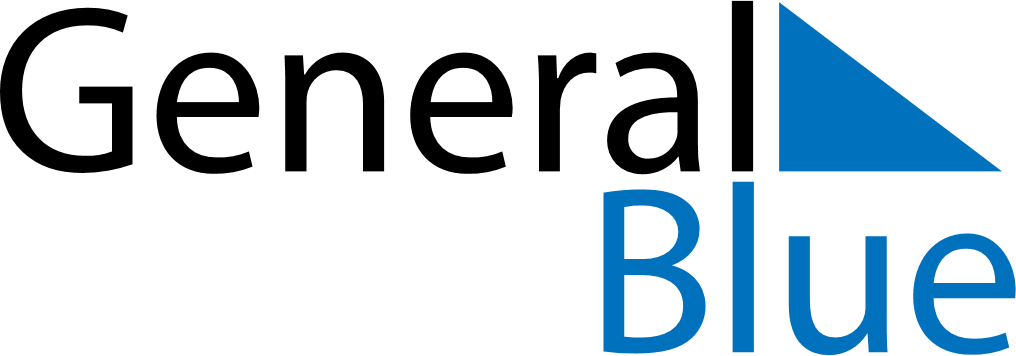 April 2029April 2029April 2029April 2029TurkeyTurkeyTurkeySundayMondayTuesdayWednesdayThursdayFridayFridaySaturday123456678910111213131415161718192020212223242526272728National Sovereignty and Children’s DayFeast of the Sacrifice (Eid al-Adha)2930